S p o l e č n o s t   č e s k ý c h   s k l a d a t e l ů
členská organizace Asociace hudebních umělců a vědců za spolupráce 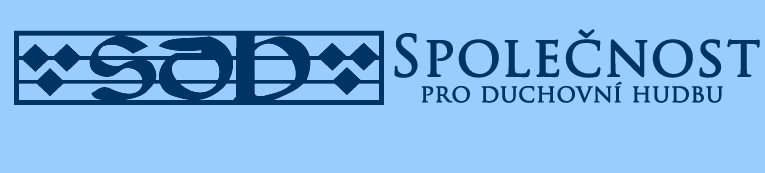 Vás zve na jubilantské hudební setkání               Karel JANOVICKÝ  90 let                                                      &                 Josef VEJVODA 75 let   Karel Janovický: Piano Sonata / Petr Novák – klavír Duo pro violoncella / Jitka Vlašánková a Petr Hejný  Klavírní kvartet 
/ Dvořákovo klavírní kvarteto: Slávka Vernerová-Pěchočová – klavír, 
Štěpán Pražák – housle, Petr Verner – viola, Jan Žďánský – violoncello Josef Vejvoda: Versi santi (cyklus skladeb s duchovní tématikou pro smíšený sbor): 
Salve Regina, Ave Maria, Pater nosterMagnificat, Někdo je sám,  I´ll be there, Král slávy 

/ Kristina Kubová – mezzosoprán 
Komorní smíšený sbor Pražští pěvci – sbormistr Stanislav Mistr  čtvrtek 8. října 2020 od 19 hodin
Sál památkově chráněného areálu kláštera sester voršilek 
vstup z Ostrovní 11, Praha 1 (jako do Endokrinologického ústavu) 
Vstup volný – vstupné dobrovolné   - roušky / respirátory mějte, prosíme, nasazeny -    
Za všestrannou podporu děkujeme: 
                                      
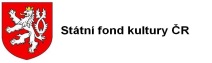 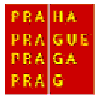 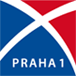 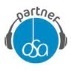 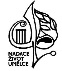 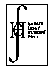 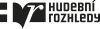 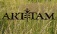 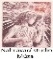 Aktuální informace: 
Společnost českých skladatelů - Mgr. Daniela Bělohradská: 731 409 039, db.ahuv@seznam.cz, www.ahuv.cz 